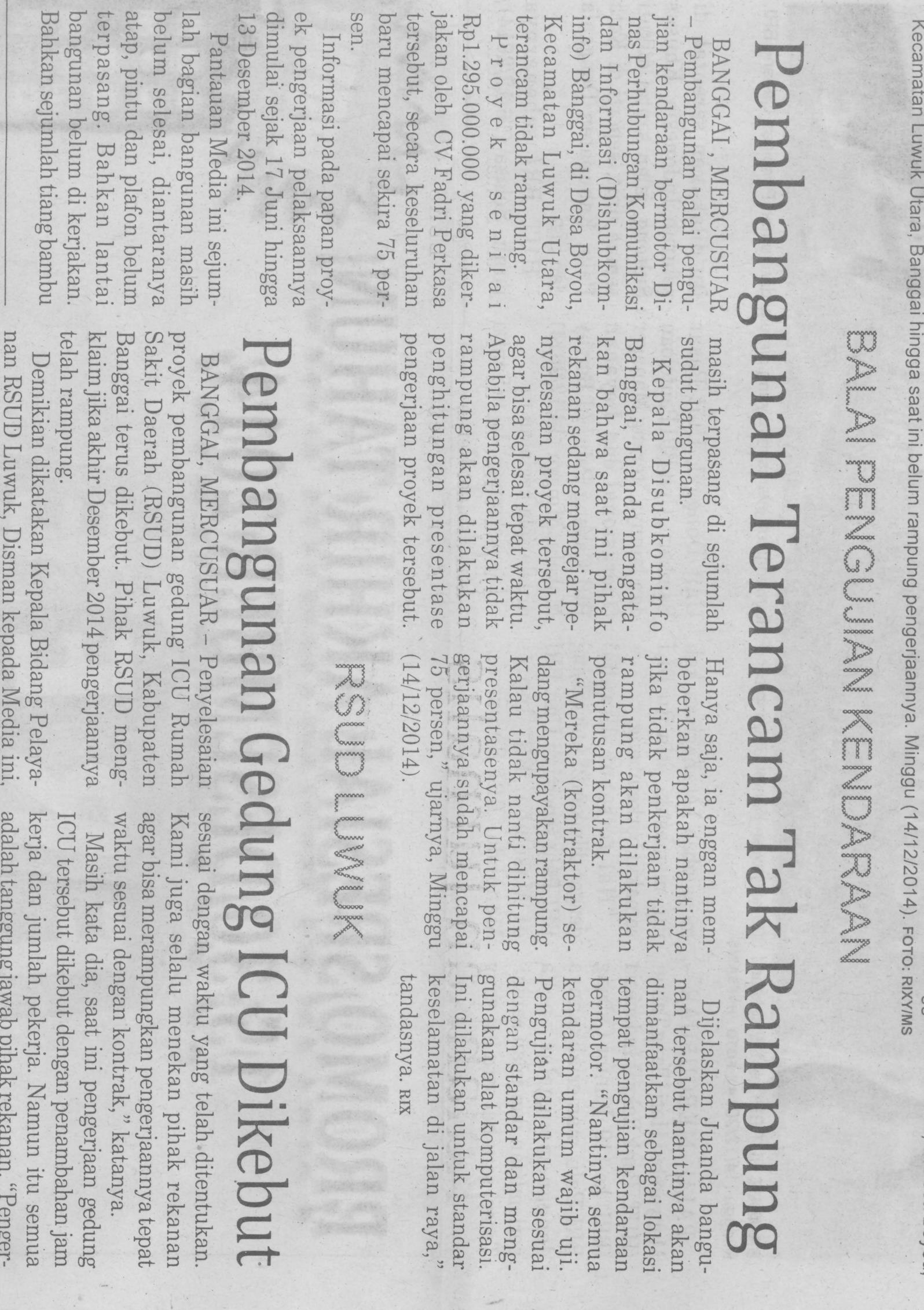 Harian    :MercusuarKasubaudSulteng IIHari, tanggal:Senin, 15 Desember 2014KasubaudSulteng IIKeterangan:KasubaudSulteng IIEntitas:BanggaiKasubaudSulteng II